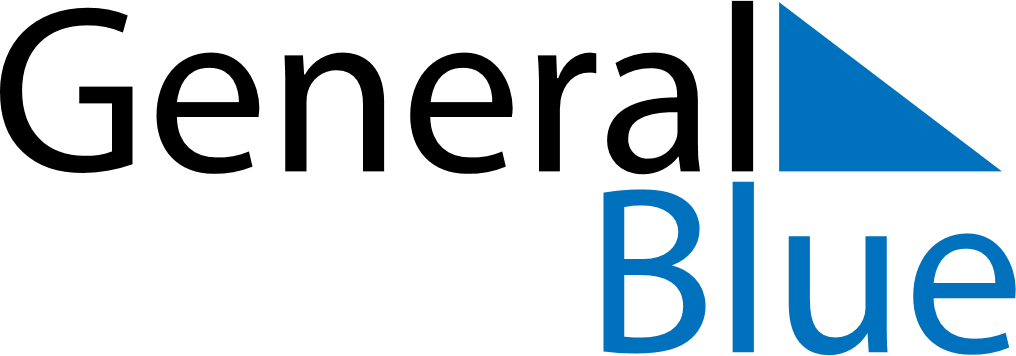 June 2024June 2024June 2024June 2024June 2024June 2024June 2024Hinesburg, Vermont, United StatesHinesburg, Vermont, United StatesHinesburg, Vermont, United StatesHinesburg, Vermont, United StatesHinesburg, Vermont, United StatesHinesburg, Vermont, United StatesHinesburg, Vermont, United StatesSundayMondayMondayTuesdayWednesdayThursdayFridaySaturday1Sunrise: 5:11 AMSunset: 8:29 PMDaylight: 15 hours and 17 minutes.23345678Sunrise: 5:10 AMSunset: 8:30 PMDaylight: 15 hours and 19 minutes.Sunrise: 5:10 AMSunset: 8:30 PMDaylight: 15 hours and 20 minutes.Sunrise: 5:10 AMSunset: 8:30 PMDaylight: 15 hours and 20 minutes.Sunrise: 5:09 AMSunset: 8:31 PMDaylight: 15 hours and 21 minutes.Sunrise: 5:09 AMSunset: 8:32 PMDaylight: 15 hours and 22 minutes.Sunrise: 5:09 AMSunset: 8:33 PMDaylight: 15 hours and 23 minutes.Sunrise: 5:08 AMSunset: 8:33 PMDaylight: 15 hours and 24 minutes.Sunrise: 5:08 AMSunset: 8:34 PMDaylight: 15 hours and 25 minutes.910101112131415Sunrise: 5:08 AMSunset: 8:35 PMDaylight: 15 hours and 26 minutes.Sunrise: 5:08 AMSunset: 8:35 PMDaylight: 15 hours and 27 minutes.Sunrise: 5:08 AMSunset: 8:35 PMDaylight: 15 hours and 27 minutes.Sunrise: 5:08 AMSunset: 8:36 PMDaylight: 15 hours and 28 minutes.Sunrise: 5:07 AMSunset: 8:36 PMDaylight: 15 hours and 28 minutes.Sunrise: 5:07 AMSunset: 8:37 PMDaylight: 15 hours and 29 minutes.Sunrise: 5:07 AMSunset: 8:37 PMDaylight: 15 hours and 30 minutes.Sunrise: 5:07 AMSunset: 8:38 PMDaylight: 15 hours and 30 minutes.1617171819202122Sunrise: 5:07 AMSunset: 8:38 PMDaylight: 15 hours and 30 minutes.Sunrise: 5:07 AMSunset: 8:38 PMDaylight: 15 hours and 31 minutes.Sunrise: 5:07 AMSunset: 8:38 PMDaylight: 15 hours and 31 minutes.Sunrise: 5:07 AMSunset: 8:39 PMDaylight: 15 hours and 31 minutes.Sunrise: 5:08 AMSunset: 8:39 PMDaylight: 15 hours and 31 minutes.Sunrise: 5:08 AMSunset: 8:39 PMDaylight: 15 hours and 31 minutes.Sunrise: 5:08 AMSunset: 8:40 PMDaylight: 15 hours and 31 minutes.Sunrise: 5:08 AMSunset: 8:40 PMDaylight: 15 hours and 31 minutes.2324242526272829Sunrise: 5:08 AMSunset: 8:40 PMDaylight: 15 hours and 31 minutes.Sunrise: 5:09 AMSunset: 8:40 PMDaylight: 15 hours and 31 minutes.Sunrise: 5:09 AMSunset: 8:40 PMDaylight: 15 hours and 31 minutes.Sunrise: 5:09 AMSunset: 8:40 PMDaylight: 15 hours and 31 minutes.Sunrise: 5:09 AMSunset: 8:40 PMDaylight: 15 hours and 30 minutes.Sunrise: 5:10 AMSunset: 8:40 PMDaylight: 15 hours and 30 minutes.Sunrise: 5:10 AMSunset: 8:40 PMDaylight: 15 hours and 29 minutes.Sunrise: 5:11 AMSunset: 8:40 PMDaylight: 15 hours and 29 minutes.30Sunrise: 5:11 AMSunset: 8:40 PMDaylight: 15 hours and 28 minutes.